NOKTA KIRTASİYE VE TEMİZLİK MALZEMELERİ GIDA SAN. VE TİC. LTD.ŞTİ.KİŞİSEL VERİ SAKLAMA VE İMHA POLİTİKASIİÇİNDEKİLERSAKLAMA VE İMHA POLİTİKASININ AMACI	1KİŞİSEL VERİLERİN SAKLANDIĞI KAYIT ORTAMLARI	1SAKLAMAYI GEREKTİREN SEBEPLERE İLİŞKİN AÇIKLAMALAR	1KİŞİSEL VERİLERİN KORUNMASINA İLİŞKİN ALINAN TEDBİRLER	2Teknik Tedbirler	24.2 idari Tedbirler	3KİŞİSEL VERİLERİN İMHA EDİLMESİNE İLİŞKİN ALINAN TEDBİRLER	4Kişisel Verilerin Silinmesi, Yok Edilmesi ve Anonim Hale Getirilmesine İlişkin Yöntemler	4 Kişisel Verilerin Silinmesi	4 Kişisel Verilerin Yok Edilmesi	5 Kişisel Verileri Anonim Hale Getirilmesi	5KİŞİSELEL VERİLERİ SAKLAMA VE İMHA SÜRELERİ	6PERİYODİK İMHA SÜRELERİ	6PERSONEL	6REVİZYON VE YÜRÜRLÜKTEN KALDIRMA	6YÜRÜRLÜK	6Ek 1- Veri Saklama ve İmha Süreleri	7EK 2-KişiseIVeri Saklama ve imha ile Görevli Personel Tablosu	8EK 3- Kişisel Verileri Koruma Komitesi İç Yönerge	81. SAKLAMA ve İMHA POLİTİKASININ AMACINOKTA KIRTASİYE VE TEMİZLİK MALZEMELERİ GIDA SAN. VE TİC. LTD.ŞTİ. (“NOKTA KIRTASİYE”) buSaklama ve İmha Politikası (“Saklama ve İmha Politikası”) ile kişisel verilerin 6698 sayılı Kişisel Verilerin Korunması Kanununa (“Kanun”) uygun olarak teknik ve idari korunması, kişisel verilerin işlenme şartlarının ortadan kalkması halinde, 28/10/2017 tarihli Resmî Gazete’ de yayımlanan Kişisel Verilerin Silinmesi, Yok Edilmesi veya Anonim Hale Getirilmesi Hakkında Yönetmelik (“Yönetmelik”) hükümlerinin uygulamasını düzenlemek amacıyla çıkarılmaktadır.2. KİŞİSEL VERİLERİN SAKLANDIĞI KAYIT ORTAMLARIVeri sahiplerine ait kişisel veriler, NOKTA KIRTASİYE tarafından aşağıdaki listelenen ortamlarda başta Kanun hükümleri olmak üzere ilgili mevzuata uygun olarak güvenli bir şekilde saklanmaktadır:Elektronik ortamlar:* CRM* MS SQL Server* E-Posta Kutusu* Microsoft Office Programları* Görüntü Kayıt CihazlarıFiziksel ortamlar:* Birim Dolapları* Klasörler* Arşiv3. SAKLAMAYI GEREKTİREN SEBEPLERE İLİŞKİN AÇIKLAMALAR Veri sahiplerine ait kişisel veriler, NOKTA KIRTASİYE tarafından özellikle:A. Faaliyetlerin sürdürülebilmesi,B. Hukuki yükümlülüklerin yerine getirilebilmesi,C. Çalışan haklarının ve yan haklarının planlanması ve ifası,D. İş ilişkilerinin yönetilebilmesi,Amacıyla yukarıda sayılan fiziki veyahut elektronik ortamlarda güvenli bir biçimde Kanun ve diğer ilgili mevzuatta belirtilen sınırlar çerçevesinde saklanmaktadır.Saklamayı gerektiren sebepler:A. Kişisel verilerin sözleşmelerin kurulması ve ifası ile doğrudan doğruya ilgili olması,B. Kişisel verilerin bir hakkın tesisi, kullanılması veya korunması,C. Kişisel verilerin kişilerin temel hak ve özgürlüklerine zarar vermemek kaydıyla, NOKTA KIRTASİYE ’nın meşru menfaatinin olması,D. Kişisel verilerin NOKTA KIRTASİYE ’nın herhangi bir hukuki yükümlülüğünü yerine getirmesi,E. Mevzuatta kişisel verilerin saklanmasının açıkça öngörülmesi,F. Veri sahiplerinin açık rızasının alınmasını gerektiren saklama faaliyetleri açısından veri sahiplerinin açık rızasının bulunması.Yönetmelik uyarınca, aşağıda sayılan hallerde veri sahiplerine ait kişisel veriler, NOKTA KIRTASİYE tarafından re’ sen yahut talep üzerine silinir, yok edilir veya anonim hale getirilir:A. Kişisel verilerin işlenmesine veya saklanmasına esas teşkil eden ilgili mevzuat hükümlerinin değiştirilmesi veya ilgası, B. Kişisel verilerin işlenmesini veya saklanmasını gerektiren amacın ortadan kalkması,C. Kanun’un 5. ve 6. maddelerindeki kişisel verilerin işlenmesini gerektiren şartların ortadan kalkması.D. Kişisel verileri işlemenin sadece açık rıza şartına istinaden gerçekleştiği hallerde, ilgili kişinin rızasını geri alması,E. İlgili kişinin, Kanun’un 11. Maddesinin 2 (e) ve (f) bentlerindeki hakları çerçevesinde kişisel verilerinin silinmesi, yok edilmesi veya anonim hale getirilmesine ilişkin yaptığı başvurunun veri sorumlusu tarafından kabul edilmesi,F. Veri sorumlusunun, ilgili kişi tarafından kişisel verilerinin silinmesi, yok edilmesi veya anonim hale getirilmesi talebi ile kendisine yapılan başvuruyu reddetmesi, verdiği cevabın yetersiz bulunması veya Kanun’da öngörülen süre içinde cevap vermemesi hallerinde; Kurul’a şikâyette bulunulması ve bu talebin Kurul tarafından uygun bulunması,G. Kişisel verilerin saklanmasını gerektiren azami sürenin geçmiş olmasına rağmen, kişisel verileri daha uzun süre saklamayı haklı kalacak herhangi bir şartın mevcut olmaması.4. KİŞİSEL VERİLERİN KORUNMASINA İLİŞKİN ALINAN TEDBİRLERNOKTA KIRTASİYE, Kanun’un 12. maddesine uygun olarak, işlemekte olduğu kişisel verilerin hukuka aykırı olarak işlenmesini önlemek, verilere hukuka aykırı olarak erişilmesini önlemek ve verilerin muhafazasını sağlamak için uygun güvenlik düzeyini sağlamaya yönelik gerekli teknik ve idari tedbirleri almakta, bu kapsamda gerekli denetimleri yapmak veya yaptırmaktadır. İşlenen kişisel verilerin teknik ve idari tüm tedbirler alınmış olmasına rağmen, kanuni olmayan yollarla üçüncü kişiler tarafından ele geçirilmesi durumunda, NOKTA KIRTASİYE bu durumu mümkün olan en kısa süre içerisinde ilgili birimlere haber verir.4.1. Teknik Tedbirler:* Ağ güvenliği ve uygulama güvenliği sağlanmaktadır.* Ağ yoluyla kişisel veri aktarımlarında kapalı sistem ağ kullanılmaktadır.* Anahtar yönetimi uygulanmaktadır.* Bilgi teknolojileri sistemleri tedarik, geliştirme ve bakımı kapsamındaki güvenlik önlemleri alınmaktadır.* Çalışanlar için veri güvenliği hükümleri içeren disiplin düzenlemeleri mevcuttur.* Çalışanlar için veri güvenliği konusunda belli aralıklarla eğitim ve farkındalık çalışmaları yapılmaktadır.* Çalışanlar için yetki matrisi oluşturulmuştur.* Erişim logları düzenli olarak tutulmaktadır.* Erişim, bilgi güvenliği, kullanım, saklama ve imha konularında kurumsal politikalar hazırlanmış ve uygulamaya başlanmıştır.* Gizlilik taahhütnameleri yapılmaktadır.* Görev değişikliği olan ya da işten ayrılan çalışanların bu alandaki yetkileri kaldırılmaktadır.* Güncel anti-virüs sistemleri kullanılmaktadır.* Güvenlik duvarları kullanılmaktadır.* İmzalanan sözleşmeler veri güvenliği hükümleri içermektedir.* Kişisel veri güvenliği politika ve prosedürleri belirlenmiştir.* Kişisel veri güvenliği sorunları hızlı bir şekilde raporlanmaktadır.* Kişisel veri güvenliğinin takibi yapılmaktadır.* Kişisel veri içeren fiziksel ortamlara giriş çıkışlarla ilgili gerekli güvenlik önlemleri alınmaktadır.* Kişisel veri içeren fiziksel ortamların dış risklere (yangın, sel vb.) karşı güvenliği sağlanmaktadır.* Kişisel veri içeren ortamların güvenliği sağlanmaktadır.* Kişisel veriler mümkün olduğunca azaltılmaktadır.* Kişisel veriler yedeklenmekte ve yedeklenen kişisel verilerin güvenliği de sağlanmaktadır.* Kullanıcı hesap yönetimi ve yetki kontrol sistemi uygulanmakta olup bunların takibi de yapılmaktadır.* Kurum içi periyodik ve/veya rastgele denetimler yapılmakta ve yaptırılmaktadır.* Log kayıtları kullanıcı müdahalesi olmayacak şekilde tutulmaktadır.* Mevcut risk ve tehditler belirlenmiştir.* Özel nitelikli kişisel veri güvenliğine yönelik protokol ve prosedürler belirlenmiş ve uygulanmaktadır.* Özel nitelikli kişisel veriler elektronik posta yoluyla gönderilecekse mutlaka şifreli olarak ve KEP veya kurumsal posta hesabı kullanılarak gönderilmektedir.* Saldırı tespit ve önleme sistemleri kullanılmaktadır.* Siber güvenlik önlemleri alınmış olup uygulanması sürekli takip edilmektedir.* Şifreleme yapılmaktadır.* Taşınabilir bellek, CD, DVD ortamında aktarılan özel nitelikli kişiler veriler şifrelenerek aktarılmaktadır.* Veri işleyen hizmet sağlayıcılarının veri güvenliği konusunda belli aralıklarla denetimi sağlanmaktadır.* Veri işleyen hizmet sağlayıcılarının, veri güvenliği konusunda farkındalığı sağlanmaktadır.* Veri kaybı önleme yazılımları kullanılmaktadır.4.2 İdari Tedbirler:* Çalışanlar, kişisel verilere hukuka aykırı erişimi engellemek için alınacak teknik tedbirler konusunda eğitilmektedir.* İş birimi bazında kişisel veri işlenmesi hukuksal uyum gerekliliklerine uygun olarak NOKTA KIRTASİYE içinde kişisel verilere erişim ve yetkilendirme süreçleri tasarlanmakta ve uygulanmaktadır. Erişimin sınırlandırılmasında verinin özel nitelikli olup olmadığı ve önem derecesi de dikkate alınır.* NOKTA KIRTASİYE personeli ile arasındaki ilişkiyi düzenleyen ve kişisel veri içeren her türlü belgeye kişisel verilerin hukuka uygun olarak işlenmesi için Kanun ile öngörülen yükümlülüklere uygun hareket edilmesi gerektiği, kişisel verilerin ifşa edilmemesi gerektiği, kişisel verilerin hukuka aykırı olarak kullanılmaması gerektiği ve kişisel verilere ilişkin gizlilik yükümlülüğünün NOKTA KIRTASİYE ile olan iş akdinin sona ermesinden sonra dahi devam ettiği yönünde kayıtlar eklemiştir.* Çalışanlar, öğrendikleri kişisel verileri Kanun hükümlerine aykırı olarak başkasına açıklayamayacağı ve işleme amacı dışında kullanamayacağı ve bu yükümlülüğün görevden ayrılmalarından sonrada devam edeceği konusunda bilgilendirilmekte ve bu doğrultuda kendilerinden gerekli taahhütler alınmaktadır.* NOKTA KIRTASİYE tarafından kişisel verilerin hukuka uygun olarak aktarıldığı kişiler ile akdedilen sözleşmelere; kişisel verilerin aktarıldığı kişilerin, kişisel verilerin korunması amacıyla gerekli güvenlik tedbirlerini alacağına ve kendi kuruluşlarında bu tedbirlere uyulmasını sağlayacağına ilişkin hükümler eklenmektedir.* İşlenen kişisel verilerin hukuka aykırı yollarla başkaları tarafından elde edilmesi hâlinde, bu durumu en kısa sürede ilgilisine ve Kuru1’a bildirir.* Gerekli hallerde kişisel verilerin işlenmesi hakkında bilgili ve deneyimli personel istihdam eder ve personeline kişisel verilerin korunması mevzuatı ve veri güvenliği kapsamında eğitimleri verir.* NOKTA KIRTASİYE, Kanun hükümlerinin uygulanmasını sağlamak amacıyla gerekli denetimleri yapar ve yaptırır. Denetimler sonucunda ortaya çıkan gizlilik ve güvenlik zafiyetlerini giderir.5. KİŞİSEL VERİLERİN İMHA EDİLMESİNE İLİŞKİN ALINAN TEDBİRLERNOKTA KIRTASİYE ilgili kanun hükümlerine uygun olarak işlenmiş olmasına rağmen, işlenmesini gerektiren sebeplerin ortadan kalkması hâlinde kendi kararına istinaden veya kişisel veri sahibinin talebi üzerine kişisel verileri silebilir veya yok edebilir. Kişisel verilerin silinmesi akabinde ilgili kişiler hiçbir şekilde silinen verilere tekrardan erişilemeyecek ve kullanılmayacaktır. NOKTA KIRTASİYE tarafından kişisel verilerin imha süreçlerinin tanımlanması ve takip edilmesine ilişkin etkin bir veri takip süreci yönetilecektir. Yürütülen süreç sırası ile silinecek verilerin tespit edilmesi, ilgili kişilerin tespiti, kişilerin erişim yöntemlerinin tespiti ve hemen akabinde verilerin silinmesi olacaktır.NOKTA KIRTASİYE kişisel verileri yok etmek, silmek veya anonim hale getirmek için verilerin kaydedildiği ortama bağlı olarak aşağıda belirtilen yöntemlerin bir veya birkaçını kullanabilir:Kişisel Verilerin Silinmesi, Yok Edilmesi ve Anonim Hale Getirilmesine İlişkin Yöntemler5.1.1. Kişisel Verilerin SilinmesiKişisel verilerin silinmesi, kişisel verilerin ilgili kullanıcılar için hiçbir şekilde erişilemez ve tekrar kullanılamaz hale getirilmesi işlemidir. Kişisel verilerin silinmesi yöntemi olarak NOKTA KIRTASİYE aşağıdaki yöntemlerden bir veya birkaçını kullanabilir:* Kâğıt ortamında bulunan kişisel veriler karartma yöntemi ile çizilerek, boyanarak, kesilerek veya silinerek işlem uygulanacaktır.* Merkezi dosyada yer alan ofis dosyaları için kullanıcıların erişim hakları ortadan kaldırılacaktır.* Veri tabanlarında bulunan kişisel bilgilerin bulunduğu satırlar yahut sütunlar ‘Delete’ komutu ile silinecektir.* Gerekli olduğu zaman bir uzman tarafından yardım alınarak güvenli olarak silinecektir.5.1.2. Kişisel Verilerin Yok EdilmesiKişisel verilerin yok edilmesi, kişisel verilerin hiç kimse tarafından hiçbir şekilde erişilemez, geri getirilemez ve tekrar kullanılamaz hale getirilmesi işlemidir.* Fiziksel Yok Etme* Kâğıt İmha Makinesi ile Yok Etme5.1.3. Kişisel Verilerin Anonim Hale GetirilmesiKişisel verilerin anonim hale getirilmesi, kişisel verilerin başka verilerle eşleştirilerek dahi hiçbir surette kimliği belirli veya belirlenebilir bir gerçek kişiyle ilişkilendirilemeyecek hâle getirilmesini ifade eder. NOKTA KIRTASİYE kişisel verileri anonim hale getirmek için aşağıda belirtilen yöntemlerin bir veya birkaçını kullanabilir:* Maskeleme (Masking): Veri maskeleme ile kişisel verinin temel belirleyici bilgisini veri seti içerisinden çıkartılarak kişisel verinin anonim hale getirilmesi yöntemidir.* Kayıtları Çıkartma: Kayıttan çıkarma yönteminde veriler arasında tekillik ihtiva eden veri satırı kayıtlar arasından çıkarılarak saklanan veriler anonim hale getirilmektedir.* Bölgesel Gizleme: Bölgesel gizleme yönteminde ise tek bir verinin çok az görülebilir bir kombinasyon yaratması sebebi ile belirleyici niteliği mevcut ise ilgili verinin gizlenmesi anonimleştirmeyi sağlamaktadır.Kanun’un 28. maddesine uygun olarak; anonim hale getirilmiş olan kişisel veriler araştırma, planlama ve istatistik gibi amaçlarla işlenebilir. Bu tür işlemeler Kanun kapsamı dışında olup, kişisel veri sahibinin açık rızası aranmayacaktır.NOKTA KIRTASİYE kişisel verinin silinmesi, yok edilmesi veya anonim hale getirilmesine ilişkin re’ sen karar alabilecek ve seçmiş olduğu kategoriye göre kullanacağı yöntemi de serbestçe belirleyebilecektir. Ayrıca Yönetmelik’in 13. maddesi kapsamında ilgili kişinin başvuru esnasında kendisine ait kişisel verinin silinmesi, yok edilmesi yahut anonim hale getirilmesi kategorilerinden birini seçmesi halinde de ilgili kategoride kullanılacak yöntemler konusunda NOKTA KIRTASİYE serbesti içinde olacaktır.6. KİŞİSEL VERİLERİ SAKLAMA VE İMHA SÜRELERİNOKTA KIRTASİYE, kişisel verileri işlendikleri amaç için gerekli olan süre boyunca saklar. Mevzuatta söz konusu kişisel verinin saklanmasına ilişkin olarak bir süre öngörülmüş ise bu süreye riayet edilir. Mevzuatta öngörülmüş bir süre olmaması halinde kişisel veriler EK 1’deki tabloda yer alan kişisel verilerin tutulması için azami süre boyunca saklanacaktır. Bu süreler; NOKTA KIRTASİYE ’nın veri kategorileri ve veri sahibi kişi grupları değerlendirilerek; bu değerlendirme sonucu elde edilen verilerin kanunlarda yer alan yükümlülüklerin yerine getirilmesini sağlayacak ve azami Türk Borçlar Kanunu’nda yer alan zamanaşımı süresi (10 yıl) gözetilerek belirlenmiştir.Bu sürelerin sona ermesi dolayısıyla silme, yok etme veya anonim hale getirme yükümlülüğünün ortaya çıktığı durumda NOKTA KIRTASİYE bu tarihi takip eden ilk periyodik imha işlerinde kişisel verileri siler, yok eder veya anonim hale getirir.Kişisel verilerin silinmesi, yok edilmesi ve anonim hale getirilmesiyle ilgili yapılan bütün işlemler kayıt altına alınır ve söz konusu kayıtlar, diğer hukuki yükümlülükler hariç olmak üzere en az üç yıl süreyle saklanır.	’7. ŞİRKET PERİYODİK İMHA SÜRELERİYönetmeliğin 11. Maddesi gereğince Firmamız periyodik imha süresini altı ay olarak belirlemiştir. Buna göre firma bünyesinde her yıl Haziran ve Aralık aylarında periyodik imha işlemi gerçekleştirilir. Söz konusu sistemlerde bilgilerin tekrar geri getirilmeyecek şekilde, verilerin kaydedildiği varsa evrak, dosya, CD, disket, hard disk gibi araçlardan geri dönüştürülmeyecek şekilde silinecektir.8. PERSONELKanun kapsamında NOKTA KIRTASİYE veri sorumlusu sıfatıyla, Yönetmelik’in 11. maddesinin 1, fıkrasına dayanarak, Kanunun veri saklama ve imha süreci uygulanması bakımından yükümlülükleri yerine getirilecek personelin unvanları, birimleri ve görev tanımları Saklama ve İmha Politikası Ek-2’de yer alan tablo ile belirlenmiştir.Sınırları belirlenmiş bu kişiler Türk Ticaret Kanunu, Borçlar Kanunu ve Türk Ceza Kanunu kapsamında kendi yetki sınırları içinde gerçekleşen işlem ve eylemlerden sorumludur. Özellikle Kollukta, Savcılıklarda, kamu kurumlarında ve mahkemelerde NOKTA KIRTASİYE ’y1 temsil etme ile ifade vermeye yetkili olarak NOKTA KIRTASİYE Kişisel Verileri Koruma Komitesi Başkanı seçilmiştir. Her bir departman sorumlusu, departmanlardaki ilgili kullanıcıların Kanun ve Yönetmelik çerçevesinde hazırlanan Saklama ve İmha Politikası ve Kişisel Veri Politikasına uygun davranıp davranmadığını denetlemekle yükümlü olacaktır. Tüm departman sorumluları belirtilen periyodik imha sürelerinde işbu Saklama ve İmha Politikası doğrultusunda gerçekleştirdiği işlemleri NOKTA KIRTASİYE Kişisel Verileri Koruma Komitesi Başkanı’na raporlayacaktır. Bu raporlar için yapılan çalışma sonuçlarında çıkan karar uygulamaya konulacaktır.9. REVİZYON VE YÜRÜRLÜKTEN KALDIRMASaklama ve İmha Politikası’ nın değiştirilmesi, yürürlükten kaldırılması halinde yeni düzenleme NOKTA KIRTASİYE internet sitesinden ilan edilecektir.10.YÜRÜRLÜKBu Saklama ve İmha Politikası yayınlandığı …/…/… tarihinde yürürlüğe girer.EKLEREK l-Veri Saklama ve İmha SüreleriEK 2- Kişisel Veri Saklama, İmha ile Görevli Personel Tablosu EK 3- Kişisel Verileri Koruma Komitesi İç YönergesiEK 3- Kişisel Verileri Koruma Komitesi İç YönergesiEk 1- Veri Saklama ve İmha SüreleriEK 2-Kişisel Veri Saklama ve İmha Sürecinde Yer Alan Personelin Unvanları, Birimleri Ve Görev TanımlarEK 3- NOKTA KIRTASİYE VE TEMİZLİK MALZEMELERİ GIDA SAN. VE TİC. LTD.ŞTİ. Kişisel Verileri Koruma Komitesi İç YönergesiVeri KategorisiSaklama Süresiİmha Süresi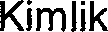 İşlem tarihi veya hukuki ilişkininsonlanmasından itibaren 10 yılSaklama süresinin bitimini takip edenilk periyodik imha süresindeİletişimİşlem tarihi veya hukuki ilişkininsonlanmasından itibaren 10 yılSaklama süresinin bitimini takip edenilk periyodik imha süresindeKonumİşlem tarihi veya hukuki ilişkininsonlanmasından itibaren 10 yılSaklama süresinin bitimini takip edenilk periyodik imha süresindeÖzlükİstihdam ın sonlanmasından itibaren10 yılSaklama süresinin	i takip edenilk periyodik imha süresindeHukuki İşlemYargı kararının kesinleşmesindenitibaren 5 yılSaklama süresinin bitimini takip edenilk periyodik imha süresindeMüşteri İşlemİşlem tarihi veya hukuki ilişkininsonlanmasından itibaren 10 yılSaklama süresinin bitimini takip edenilk periyodik imha süresindeFiziksel Mekân Güvenliği1 haftaSaklama süresinin bitimini takip edenilk periyodik imha süresindeFinansİşlem tarihi veya hukuki ilişkininsonlanmasından itibaren 10 yılSaklama süresinin bitimini takip edenilk periyodik imha süresindeMesleki Deneyimİstihdam ın sonlanmasından itibaren10 yılSaklama süresinin bitimini takip edenilk periyodik imha süresindeSağlık Bilgileri15 yılSaklama süresinin bitimini takip edenilk periyodik imha süresindeCeza Mahkûmiyeti VeGüvenlik Tedbirleriİstihdam ın sonlanmasından itibaren10 yılSaklama süresinin bitimini takip edenilk periyodik imha süresindeDenetim ve Teftiş Bilgileri10 YılSaklama süresinin bitimini takip edenilk periyodik imha süresindePERSONELGÖREVSORUMLULUKPersonel SorumlusuUygulama sorumlusuGörevi içindeki süreçlerin saklama	süresine uygunluğunun sağlanması ile periyodik imha süresi uyarınca kişisel veri imha sürecinin yönetimiİdari Mali İşler SorumlusuUygulama sorumlusuGörevi içindeki süreçlerin saklama	süresine uygunluğunun sağlanması ile periyodik imha süresi uyarınca kişisel veri imha sürecinin yönetimiUygulama sorumlusuGörevi içindeki süreçlerinSaklama süresine uygunluğunun sağlanması ile periyodik imha süresi uyarınca kişisel veri imha sürecinin yönetimi